518/19519/19520/19Mineral Titles Act 2010NOTICE OF LAND CEASING TO BE A MINERAL TITLE APPLICATION AREAMineral Titles Act 2010NOTICE OF LAND CEASING TO BE A MINERAL TITLE APPLICATION AREATitle Type and Number:Exploration Licence 26279Area Ceased on:05 December 2019Area:240 Blocks, 769.37 km²Locality:THEOName of Applicant(s)/Holder(s):100% TORO ENERGY LIMITED [ACN. 117 127 590]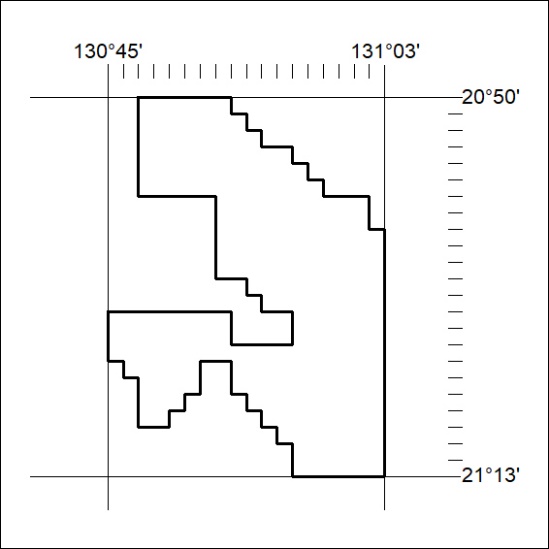 Mineral Titles Act 2010NOTICE OF LAND CEASING TO BE A MINERAL TITLE APPLICATION AREAMineral Titles Act 2010NOTICE OF LAND CEASING TO BE A MINERAL TITLE APPLICATION AREATitle Type and Number:Exploration Licence 27532Area Ceased on:05 December 2019Area:175 Blocks, 554.35 km²Locality:PATRICIAName of Applicant(s)/Holder(s):100% TORO ENERGY LIMITED [ACN. 117 127 590]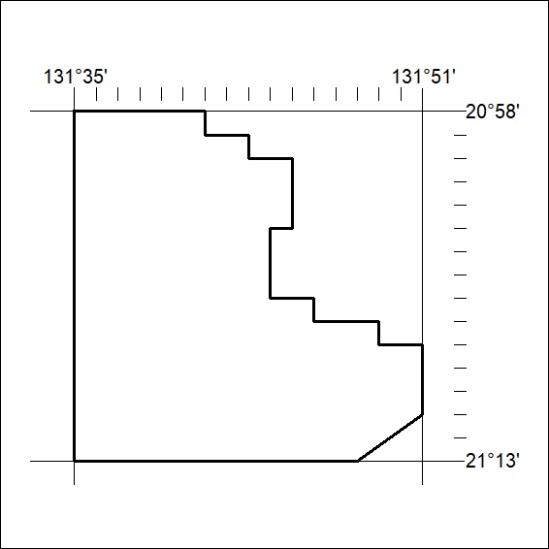 Mineral Titles Act 2010NOTICE OF LAND CEASING TO BE A MINERAL TITLE APPLICATION AREAMineral Titles Act 2010NOTICE OF LAND CEASING TO BE A MINERAL TITLE APPLICATION AREATitle Type and Number:Exploration Licence 27533Area Ceased on:05 December 2019Area:324 Blocks, 1038.88 km²Locality:THEOName of Applicant(s)/Holder(s):100% TORO ENERGY LIMITED [ACN. 117 127 590]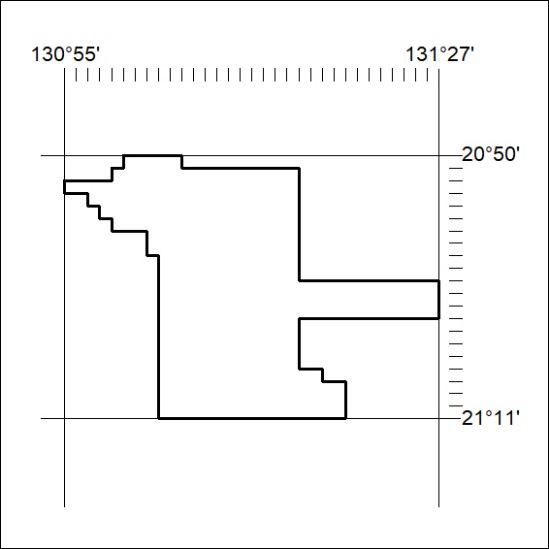 